Oregon Dual Credit Coordinators 
(w/Learning Management System)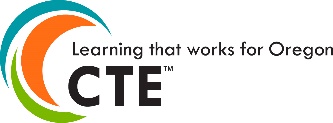 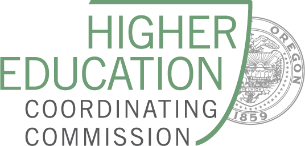 2021-22Community CollegesCoordinator/s or Contact/sContact InformationLMSBlue Mountain CCTami PellesJohn Fields Tammy Krawczyk541-278-5152tpelles@bluecc.edu jfields@bluecc.edu 541-567-1800 X3300tkrawczyk@bluecc.edu  CanvasCentral Oregon CCKrissa HarrisCindy Lenhart kharris4@cocc.edu clenhart@cocc.edu CanvasChemeketa CCSara HastingsMarlene Sandoval503-399-4705sara.hastings@chemeketa.edu503-584-7349marlene.sandoval@chemeketa.edu CanvasClackamas CCAshlee Hodgkinson503-594-3499ashleet@clackamas.edu   MoodleClatsop CCMargaret Frimoth Heather DouglasPeter WilliamsMary Jackson (College Now)503-338-2378MFrimoth@clatsopcc.edu  hdouglas@clatsopcc.edu 503-338-2442pwilliams@clatsopcc.edu (503)338-2506mjackson@clatsopcc.edu BrightspaceColumbia Gorge CCHelen Maltese Rebecca Schwartz 541-506-6044hmaltese@cgcc.edurschwartz@cgcc.edu MoodleKlamath CC Kelly Kline541-880-2337KCCDualCredit@Klamathcc.eduCanvasLane CCJustin ChinVallie Majors541-463-5535
chinj@lanecc.edu 541-463-3289majorsv@lanecc.eduMoodleLinn Benton CCVirginia Mallory541-917-4208mallorv@linnbenton.edu MoodleMt. Hood CCArnita Tucker-McFarland503-491-6989Arnita.Tucker-McFarland@mhcc.edu BlackboardOregon Coast CCDan LaraTabitha Hoadley541-867-8506dan.lara@oregoncoastcc.org
541-867-8541tablitha.hoadley@oregoncoastcc.org CanvasPortland CCFrank SmithKate Depaolis971-722-7732frank.smith@pcc.edu971-722-7736kate.depaolis@pcc.eduD2LRogue CCLaura Bowles541-956-7311lbowles@roguecc.eduBlackboardSouthwestern Oregon CCHonora Buell 541-888-7893honora.buell@socc.edu   eLearning (Jenzabar)Tillamook Bay CCSelena Castro(503) 842-8222 x 1180selenacastro@tillamookbaycc.eduMoodleTreasure Valley CCStephanie OesterZach Widner (CTE)541-881-5806soester@tvcc.cc	541-881-5818zwidner@tvcc.cc CanvasUmpqua CCMissy Olson Keeley Eldredge541 440-7865missy.olson@umpqua.edu 
541-440-7709keeley.eldredge@umpqua.edu CanvasPublic UniversitiesCoordinator/sContact InformationLMSEastern Oregon UniversityGenesis MeaderdsLaurie Powell541-962-3393gmeaderds@eou.edu541-962-3941lpowell@eou.eduCanvasOregon TechCarleen DragoGale JonesMonica Lopez503-821-1297carleen.drago@oit.edu503-821-1306gale.jones@oit.edu 541-885-1844monica.lopez@oit.edu CanvasPortland State UniversityStephanie Gustafson (Challenge)Joy Beckett (Challenge)Sonja Taylor (Senior Inquiry)503-725-5995
s.gustafson@pdx.edu 503-725-5255jbeckett@pdx.edu sonja22@pdx.edu Google docSouthern Oregon UniversityHolly KilpatrickRachel Jones541-552-6390kilpatrih@sou.edu 541-552-6326jonesr4@sou.eduMoodleWestern Oregon UniversitySue Monahan 503-838-9216smonahan@wou.eduMoodleOregon State UniversityErin BirdDaniel Lopez-Cevallos541-737-4742Erin.Bird@oregonstate.edu Daniel.Lopez-Cevallos@oregonstate.edu CanvasSecondary PartnersCoordinator/sContact InformationLMSNorthwest Regional ESDMelissa Haynes Pendergrasspendergm@hsd.k12.or.us Willamette ESDAdam Whalen (Willamette Promise)503-540-4420adam.whalen@wesd.orgMoodleSouthern Oregon ESDJessie DuBose jessie_dubose@soesd.k12.or.us  Klamath County – Schoology Klamath Falls – Canvas High Desert ESDCatherine Halliwell-Templin541-693-5713catherine.halliwell-templin@hdesd.org Varied Intermountain ESD/Eastern PromiseCaitlin Russell Eric Volger caitlin.russell@imesd.k12.or.us541-966-3163eric.volger@imesd.k12.or.us CanvasLane ESDCarlos SequeiraCassadie Ross541-461-8303csequeira@lesd.k12.or.us cross@lesd.k12.or.us Varied Linn Benton Lincoln ESDNancy GriffithJason Haynancy.griffith@lblesd.k12.or.us 
jason.hay@lblesd.k12.or.us State Agency/Office LiaisonContact InformationHECC Office of Community Colleges and Workforce Development Eric Juenemann (Community Colleges)503-979-5336eric.juenemann@state.or.usHECC Office of Academic Policy and  AuthorizationErin Weeks-Earp (Public Universities)503-949-4133erin.weeks-earp@state.or.usOregon Department of EducationLillian White (High School Success and Accelerated Learning)503-934-0742lillian.white@state.or.us Oregon Department of EducationKristidel McGregor (Accelerated Learning Specialist)  503-947-0500kristidel.mcgregor@state.or.us  